Espaço Convívio Aldeia Cabeça RedondaObjectivoCriar um espaço de lazer e convívio para as pessoas da aldeia da Cabeça Redonda e seus visitantes.PromotorAssociação CRED, Cabeça Redonda Eventos e DesenvolvimentoDescrição do ProjectoO projeto tem como principal objetivo dar ás pessoas da aldeia e seus visitantes um espaço de lazer, e convívio.Este espaço espera juntar as pessoas, que estão a maior parte do dia sozinhas sem comunicar com os seus vizinhos próximos, para refeições ao ar livre, jogos, danças, passeios e outras actividades culturais.Para as pessoas partilharem as suas histórias e relembrar como este lugar era no passado, para possibilitar as gerações mais novas a aprender um pouco da sua história.Pretende que as crianças tenham um lugar físico onde possam brincar e partilhar este espaço, sem terem de recorrer a transportes para outros lugares para o poderem fazer.Relembrar a história da aldeia, e das pessoas que trabalhavam neste local, nomeadamente na ceifa, na moagem do trigo, na agricultura.Promover este lugar ao exterior, para que visitantes possam desfrutar das paisagens e serviços que a aldeia tem para oferecer. (Oliveiras centenárias, moagem, eiras, gastronomia)Incentivar as pessoas a manterem uma vida mais saudável, criando um percurso pedestre sinalizado.Acolher os peregrinos que todos os anos passam na nossa aldeia a ficarem instaladas no espaço da escola.Contributo para a estratégia de desenvolvimento do Municipio	Situada na periferia do Concelho de Penela, a aldeia da Cabeça Redonda precisa de uma aproximação à população do concelho e aos seus visitantes, a criação deste espaço irá ajudar a receber as pessoas que nos visitam, a ter um lugar onde possam conviver, descansar e desfrutar do espaço e das vistas que este lugar oferece.Trabalhos da nossa propostaConstrução de um parque infantil e espaço para jogos tradicionais 4 600.00€Aquisição de mesas tipo pic-nic com cobertura 4 200.00 €Criacão de um Palco e Miradouro 6 200.00 €Construção de instalaçoes sanitarias com acesso pelo exterior da Escola Primaria 13 500.00 €Reparação Edificio Escola Primária 14 600 €Aquisição de beliches, para peregrinos 1 500.00 €Construção de um grelhador e lavatorio exterior 3.800.00 €Remodelar muros e pavimento 5 700.00 €Reparar campo desportivo 1 800.00 €Sinalizar um percurso pedestre da aldeia da Cabeça Redonda 2 600.00 €Fotografias do espaçoLocalização Escola Primária Cabeça Redonda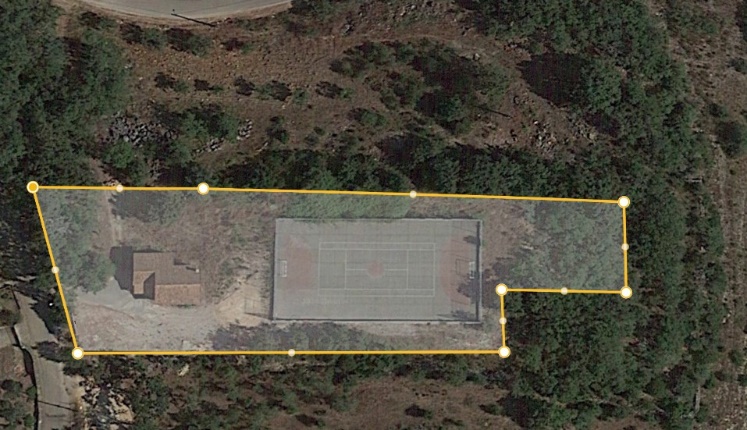 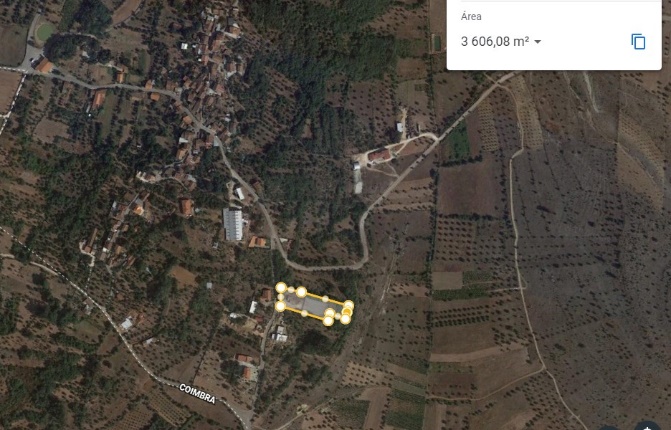 Percurso Pedestre Proposto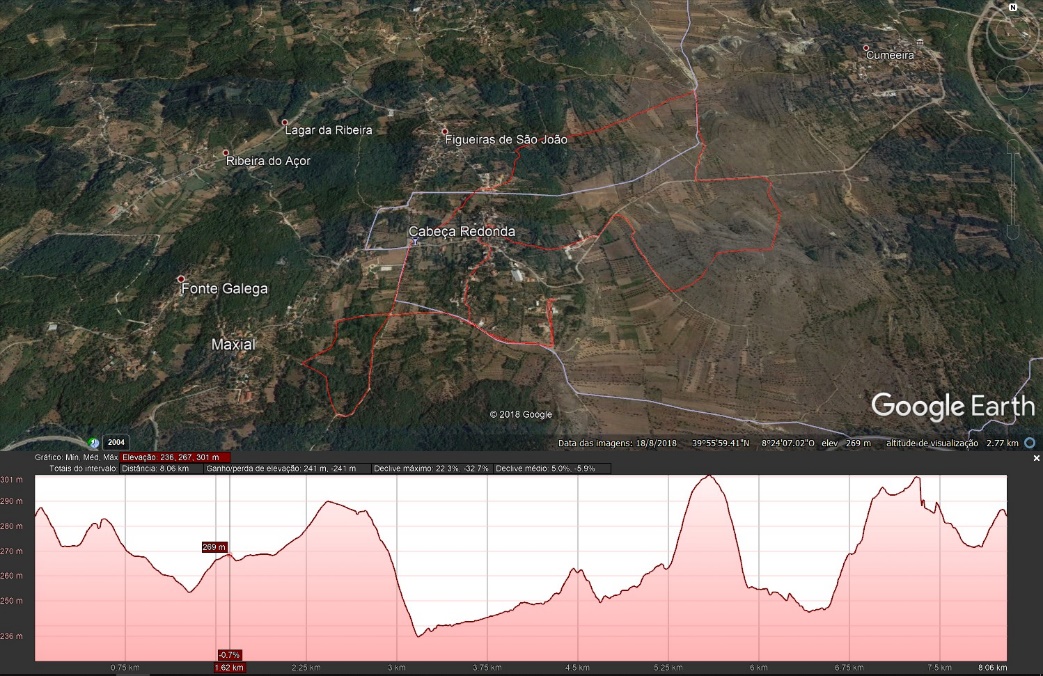 Custo Estimado do ProjectoO custo total do projecto totaliza 58 500.00€Custo estimado do funcionamento do projecto	Manutenção 350.00 €Despesas de Funcionamento (àgua e eletricidade) 300.00 €Recursos Humanos 0.00 €Prazo de execução12 meses